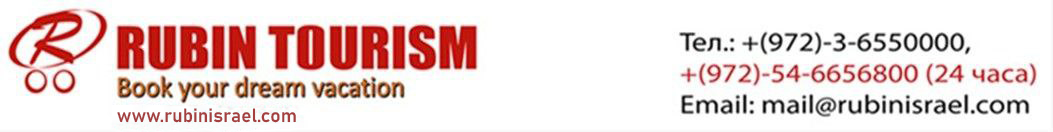 Цены 2023 года индивидуальные экскурсии с МЕРТВОГО МОРЯ1. Иерусалим - смотровая площадка на горе Скопус, гефсиманский сад, усыпальница Богородицы, храм рождества христова (Вифлеем), Храм гроба господня, Стена плача.Длительность экскурсии* до 10 часов* 3 чел- 645$ / 6 чел- 760$2. Галилея христианская- храм благовещения, церковь двенадцати апостолов, капернаум, галилейское озеро, церковь чудо превращение в воду в вино, монастырь Марии Магдалины.*10 часов*3 чел.- 815$\ 6 чел-930$3.масада+Эйн геди*До 6 часов*3 чел-545$ / 6 чел-600$4. Эйлат экскурсия Красное море, фабрика Эйлатского камня, подводная обсерватория и купание в море/шоппинг. *3 чел-700$ / 6 чел.- 860$* До 10 часов *Только трансфер -415$* Эйлат без гида-645$5. Садом и пустыня -гора Садом, жена Лота, источник любви, отшельнические пещеры, крокодиловая ферма.*До 6 часов*3 чел.- 645$ / 6 чел.- 730$6. Тель Авив - ЯффоДревний город Яффо, церковь святого Петра.*До 8 часов.*3 чел-715$\ 6 чел-790$7. шопинг-тур в Беэр-Шеве. До 6 часов. 575$8. Вечерний светозвуковое шоу Массада- до 4 часов. 430$9. Вечерний Иерусалим. Стена плача, шоу у башни Давида, церемония закрытия храма гроба господа.*До 8 часов- 715$ -3 чел/790- 6 чел.*Хайфа/Акко- Бахайские сады, Стелла Марис, променад Луи, немецкая колония, древности города Акко*До 10 часов*3-чел- 930$ 6чел -1075$#все цены при условии выезда с Мертвого моря курортной зоны Эйн Бокек. #в цены не входит в стоимость посещения национальных парков, заповедников и т.д.#все маршруты обговариваются заранее.#каждый дополнительный час 60 долларов.#услуги, которые предоставляются на английском языке на 10% дороже.